ПРОКУРАТУРА САМАРСКОЙ ОБЛАСТИ РАЗЪЯСНЯЕТКак не стать жертвой мошеннических действий в отношении принадлежащего объекта недвижимости, к которым относятся земельные участки?Комментирует начальник управления по надзору за исполнением федерального законодательства прокуратуры Самарской области Дмитрий Макаров. Из анализа обращений граждан, поступающих в органы прокуратуры, о нарушении прав заявителей на земельные участки следует, что одной из основных причин возникновения земельных споров является отсутствие в Едином государственном реестре недвижимости (далее – ЕГРН) сведений о границах принадлежащих им земельных участков, установленных в соответствии с требованиями действующего законодательства. До настоящего времени такие границы не определены в отношении почти половины участков, сведения о которых содержатся в ЕГРН.Отсутствие установленных в соответствии с требованиями действующего законодательства сведений о границах земельных участков в ЕГРН не исключает возможность формирования в их границах иных земельных участков, постановки таких участков на кадастровый учет, регистрации прав в ЕГРН, т.е. фактическое завладение земельным участком третьими лицами. Для исключения подобных фактов, а также факторов, способствующих возникновению земельных споров, собственникам земельного участка необходимо осуществлять его межевание.Межевание земельного участка - это комплекс работ, осуществляемых с целью установления и закрепления границ земельного участка на местности, а также определения его площади и местоположения. Суть данной процедуры заключается в точном установлении границ земельного участка и отражении их в государственном кадастре недвижимости ЕГРН.Работы по подготовке документов – межевых планов для учета изменений, в том числе уточнения местоположения границ земельного участка проводят кадастровые инженеры – физические лица, входящие в состав саморегулируемых организаций кадастровых инженеров. Реестр кадастровых инженеров размещен на сайте Росреестра. Собственник земельного участка выступает в качестве заказчика кадастровых работ по межеванию земельного участка, а значит, оплачивает их выполнение (ст.ст. 35-37 Федерального закона от 24.07.2007 № 221-ФЗ «О кадастровой деятельности».Если образуется новый земельный участок, то определение его границ (межевание) является обязательным. Если же право на земельный участок было зарегистрировано ранее, но в ЕГРН в связи с отсутствием межевания нет сведений о координатах характерных точек их границ, то собственники решают сами, проводить его или нет. Действующее законодательство не обязывает их это делать.  Вместе с тем Управление Росреестра по Самарской области настоятельно рекомендует собственникам земельных участков, у которых отсутствуют уточненные границы, провести их межевание. При приобретении земельных участков с неуточненными границами возможны следующие риски:- судебные споры с владельцами смежных земельных участков; - вероятность получить участок фактически меньшего размера;- возможность приобрести участок с ограниченными правами на землю, к примеру, в связи с подземным газопроводом низкого давления, линией электропередач (ст. 56 Земельного кодекса Российской Федерации).- приобретение «другого» участка, т.е. земельного участка, фактически расположенного в ином месте.После проведения межевания и подготовки кадастровым инженером межевого плана собственнику (либо законному представителю) необходимо подать заявление о государственном кадастровом учете изменений земельного участка.Подать заявление о государственном кадастровом учете можно одним из способов, установленных ст. 18 Федерального закона от 13.07.2015 № 218-ФЗ «О государственной регистрации недвижимости»:- обратившись в МФЦ;- посредством электронного сервиса на официальном сайте Росреестра www.rosreestr.ru;- направив заявление в Росреестр по почте (подлинность заверяется в нотариальном порядке);- заказать выездное обслуживание в филиале ФГБУ «ФКП Росреестра» (подробная информация на сайте http://kadastr.ru/services/vyezdnoe-obsluzhivanie/ ).Кроме того, собственник земельного участка, либо его законный представитель, вправе обратиться с заявлением о внесении в ЕГРН записи о запрете регистрации перехода, ограничения (обременения), прекращения права без его личного участия (ст. 36 Федерального закона от 13.07.2015 № 218-ФЗ «О государственной регистрации недвижимости»).Наличии в ЕГРН такой записи является основанием для возврата без рассмотрения заявления, представленного иным лицом.Запись в ЕГРН о невозможности регистрации без личного участия собственника земельного участка не препятствует государственной регистрации перехода, прекращения, ограничения права и обременения объекта недвижимости, если основанием для государственной регистрации права является вступившее в законную силу решение суда, а также требование судебного пристава-исполнителя в случаях, предусмотренных Федеральным законом от 02.10.2007 № 229-ФЗ «Об исполнительном производстве», и иных случаях, установленных федеральными законами.ПРОКУРАТУРА КИНЕЛЬ-ЧЕРКАССКОГО РАЙОНА РАЗЪЯСНЯЕТПрокуратура Кинель-Черкасского района выявлены нарушения законодательства о наркотических средствах и психотропных веществах в деятельности сельских поселений.Прокуратурой района проведена проверка исполнения законодательства о противодействии незаконному обороту наркотических средств, психотропных веществ, профилактике наркомании в деятельности шести сельских поселений, расположенных на территории Кинель-Черкасского района Самарской области.В ходе проверки на территории ряда сельских поселений обнаружены кусты дикорастущей конопли, допущен очаг произрастания растений конопли рода «Каннабис», внесенных в «Список наркотикосодержащих средств и психотропных веществ» Перечня наркотических, психотропных веществ и их прекурсоров, и подлежащих обязательному контролю в РФ, в соответствии с Постановлением Правительства РФ № 681 от 30.06.1998.Однако, в нарушение требований законодательства РФ администрациями сельских поселений муниципального района Кинель-Черкасский Самарской области не приняты меры по истреблению дикорастущих кустов конопли, что могло привести к их незаконному потреблению или использованию.В связи с этим, прокуратурой района в администрации сельских поселений внесены представления об устранении нарушений законодательства о наркотических средствах и психотропных веществах. В настоящее время все акты прокурорского реагирования рассмотрены, удовлетворены. Нарушения устранены. ИНФОРМАЦИЯ ПО ВЫБОРАМ13 сентября 2020 года в сельском поселении Черновка прошли выборы депутатов Собрания представителей сельского поселения Черновка. Народными избранниками стали: Нарватов Александр Витальевич (округ №2), Михайлова Ксения Александровна (округ №7), Беляев Сергей Михайлович (округ №9), Тутынин Дмитрий Валерьевич (округ №1), Шельдяшов Александр Иванович (округ №6), Кинчаров Дмитрий Вениаминович (округ №3), Трушников Александр Анатольевич (округ №10), Лебедева Елена Игоревна (округ №8), Сапуков Рамиль Сайфуллович (округ №5), Егорин Максим Викторович (округ №4).ПЕРВОЕ ЗАСЕДАНИЕ 4 СОЗЫВА 22 СЕНТЯБРЯ 2020Российская ФедерацияСамарская область, Кинель-Черкасский районсельского поселения ЧерновкаСОБРАНИЕ ПРЕДСТАВИТЕЛЕЙРЕШЕНИЕВ соответствии со статьей 40 Устава сельского поселения Черновка муниципального района Кинель-Черкасский, Собрание представителей сельского поселения Черновка муниципального района Кинель-Черкасский РЕШИЛО:1. Избрать председателем Собрания представителей сельского поселения Черновка муниципального района Кинель-Черкасский Самарской области Кинчарова Дмитрия Вениаминовича, депутата Собрания представителей сельского поселения Черновка муниципального района Кинель-Черкасский Самарской области.2. Опубликовать настоящее решение в газете "Трудовая жизнь".3. Настоящее решение вступает в силу со дня его подписания.Российская ФедерацияСамарская область, Кинель-Черкасский районсельского поселения ЧерновкаСОБРАНИЕ ПРЕДСТАВИТЕЛЕЙРЕШЕНИЕВ соответствии со статьей 4 Регламента Собрания представителей сельского поселения Черновка муниципального района Кинель-Черкасский, Собрание представителей сельского поселения Черновка муниципального района Кинель-Черкасский РЕШИЛО:1. Избрать заместителем председателя Собрания представителей сельского поселения Черновка муниципального района Кинель-Черкасский Самарской области Беляева Сергея Михайловича, депутата Собрания представителей сельского поселения Черновка муниципального района Кинель-Черкасский Самарской области.2. Опубликовать настоящее решение в газете "Черновские вести".3. Настоящее решение вступает в силу со дня его подписания.Российская ФедерацияСамарская область, Кинель-Черкасский районсельского поселения ЧерновкаСОБРАНИЕ ПРЕДСТАВИТЕЛЕЙРЕШЕНИЕВ соответствии с частью 4 статьи 35 Федерального закона от 06.10.2003 № 131-ФЗ «Об общих принципах организации местного самоуправления в Российской Федерации», Законом Самарской области от 30.03.2015 г. № 24-ГД «О порядке формирования органов местного самоуправления муниципальных образований Самарской области», руководствуясь п.2 ст.30 Устава муниципального района Кинель-Черкасский, в целях формирования Собрания представителей муниципального района Кинель-Черкасский, Собрание представителей сельского поселения Черновка муниципального района Кинель-ЧеркасскийРЕШИЛО:Избрать депутатов Собрания представителей сельского поселения Черновка муниципального района Кинель-Черкасский:- Кинчарова Дмитрия Вениаминовича- Тутынина Дмитрия Валерьевичав состав Собрания представителей муниципального района Кинель-Черкасский шестого созыва.Направить настоящее решение в Собрание представителей муниципального района Кинель-Черкасский. В целях информирования населения муниципального района Кинель-Черкасский опубликовать настоящее решение в газете «Трудовая жизнь».Настоящее решение вступает в силу со дня его подписания.Председатель Собранияпредставителей сельского поселения Черновкамуниципального района Кинель-Черкасский                Российская ФедерацияСамарская область, Кинель-Черкасский районсельского поселения ЧерновкаСОБРАНИЕ ПРЕДСТАВИТЕЛЕЙРЕШЕНИЕВ соответствии с Регламентом Собрания представителей сельского поселения Черновка муниципального района Кинель-Черкасский, Собрание представителей сельского поселения Черновка Кинель-Черкасского района Самарской областиРЕШИЛО:Принять информацию о создании депутатского объединения Всероссийской политической партии «Единая Россия» в Собрании представителей сельского поселения Черновка муниципального района Кинель-Черкасский в следующем составе:1. Беляев Сергей Михайлович2. Тутынин Дмитрий Валерьевич3. Шельдяшов Александр Иванович4. Кинчаров Дмитрий Вениаминович5. Трушников Александр Анатольевич6.  Лебедева Елена Игоревна2. Внести сведения о регистрации депутатского объединения Всероссийской политической партии «Единая Россия» в реестр депутатских групп в Собрании представителей сельского поселения Черновка муниципального района Кинель-Черкасский.3. Настоящее решение вступает в силу со дня его подписания.Председатель Собранияпредставителей сельского поселения Черновкамуниципального района Кинель-ЧеркасскийРоссийская ФедерацияСамарская область, Кинель-Черкасский районсельского поселения ЧерновкаСОБРАНИЕ ПРЕДСТАВИТЕЛЕЙРЕШЕНИЕРоссийская ФедерацияСамарская область, Кинель-Черкасский районсельского поселения ЧерновкаСОБРАНИЕ ПРЕДСТАВИТЕЛЕЙРЕШЕНИЕРуководствуясь Регламентом Собрания представителей сельского поселения Черновка муниципального района Кинель-Черкасский Самарской области, на основании решений комиссий об избрании председателей комиссий от 22.09.2020 года, Собрания представителей сельского поселения ЧерновкаРЕШИЛО:1. Утвердить решение комиссия по бюджету, финансам, экономической, инвестиционной и социальной политике от 22.09.2020 г. № 1 "Об избрании председателем комиссии Тутынина Дмитрия Валерьевича"2. Утвердить решение комиссии по законности, правопорядку и местному самоуправлению от 22.09.2020 г. № 1 "Об избрании председателем комиссии Нарватова Александра Витальевича"3. Утвердить решение комиссия по благоустройству, ЖКХ, и экологии от 22.09.2020 г. № 1 "Об избрании председателем комиссии Шельдяшова Александра Ивановича»4. Настоящее решение вступает в силу со дня его подписания.ОФИЦИАЛЬНОЕ ОПУБЛИКОВАНИЕПОСТАНОВЛЕНИЕАдминистрации сельского поселения Черновкаот 23.09.2020  № 103-1Об утверждении документации по проекту планировки и межевания территории жилой застройки по постановке на государственный кадастровый учет земельных участков для предоставления многодетным семьям в муниципальном районе Кинель-Черкасский, расположенных  в границах сельского поселения ЧерновкаВ соответствии со статьями 41 – 43, 45, 46 Градостроительного кодекса Российской Федерации, руководствуясь статьей 28 Федерального закона от 06.10.2003 г. № 131-ФЗ «Об общих принципах организациях организации местного самоуправления в Российской Федерации», учитывая протокол публичных слушаний по проекту планировки для строительства объекта в сельском поселении Черновка муниципального района Кинель-Черкасский Самарской области  и заключение о результатах публичных слушаний по соответствующему проекту планировки территории от 02 марта 2020 года, ПОСТАНОВЛЯЮ:Утвердить документацию по проекту планировки и межевания территории жилой застройки по постановке на государственный кадастровый учет земельных участков для предоставления многодетным семьям в муниципальном районе Кинель-Черкасский, расположенных  в границах сельского поселения Черновка.Опубликовать настоящее Постановление в газете «Черновские вести» и разместить на официальном сайте сельского поселения Черновка в сети «Интернет».Настоящее постановление вступает в силу со дня его официального опубликования.Контроль за исполнением настоящего постановления оставляю за собой.Глава сельского поселения Черновка	                                                                                 А.Е. Казаев						                             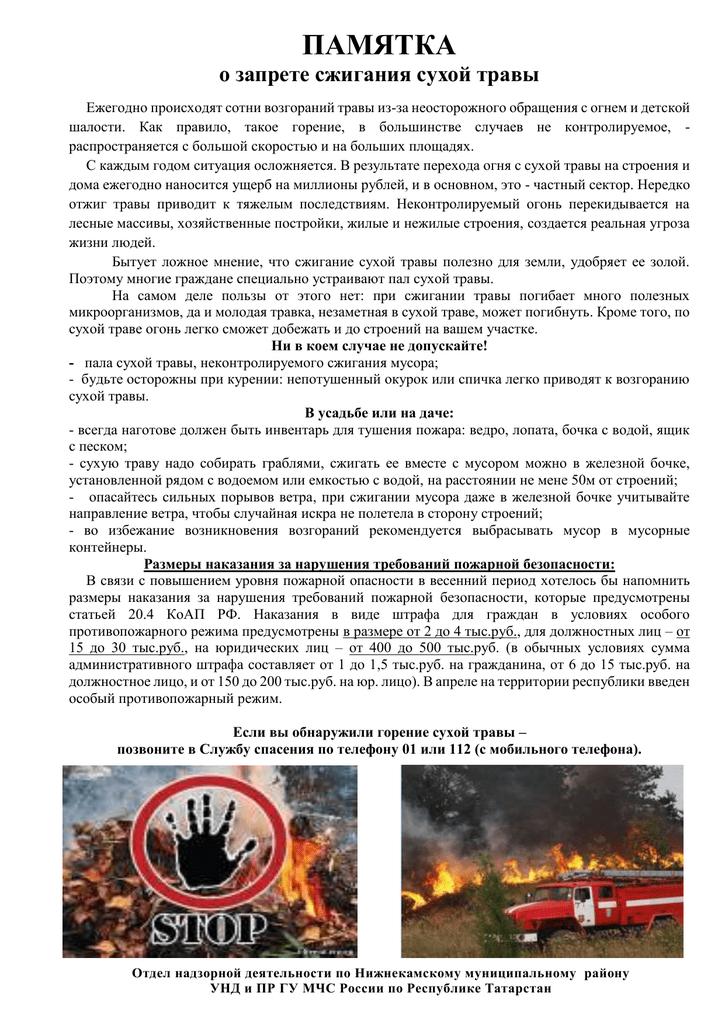 Соучредители газеты «Черновские вести»: Администрация сельского поселения Черновка муниципального района Кинель-Черкасский Самарской области, Собрание представителей сельского поселения Черновка муниципального района Кинель-Черкасский Самарской области.Издатель Администрация сельского поселения Черновка муниципального района                                                             Кинель-Черкасский Самарской области.Адрес редакции: Самарская обл., Кинель-Чекасский р-н, с. Черновка, ул. Школьная, 30. тел. 2-66-43                                                                        Email:adm..p.chernowka@yandx.ruГазета выпускается не реже одного раза в месяцГазета распространяется бесплатно.Тираж 50  экз.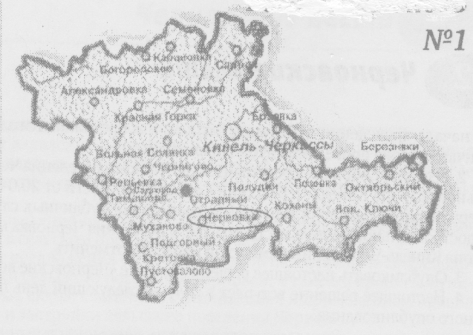 Газета Администрации сельского поселения Черновкамуниципального района Кинель-Черкасский  Самарской области№ 49 (292)23  сентября 2020 годаот «22» сентября 2020 года№ 1-1Принято Собранием представителей сельского поселения Черновка22.09.2020 годаОб избрании председателя Собрания представителей сельского поселения Черновка муниципального района Кинель-Черкасский Председательствующий на заседанииСобрания представителей сельского поселения Черновкамуниципального района Кинель-Черкасский, депутат от избирательного округа № 6Шельдяшов А.И.от «22» сентября 2020 года№ 1-2Принято Собранием представителей сельского поселения Черновка22.09.2020 годаПредседатель Собрания представителей сельского поселения Черновка муниципального района Кинель-Черкасскийот «22» сентября 2020 года№ 1-3Принято Собранием представителей сельского поселения Черновка22.09.2020 годаот «22» сентября 2020 года№ 1-4Принято Собранием представителей сельского поселения Черновка22.09.2020 годаот «22» сентября 2020 года№ 1-5Принято Собранием представителей сельского поселения Черновка22.09.2020 годаВ соответствии с Регламентом Собрания представителей сельского поселения Черновка муниципального района Кинель-Черкасский, Собрание представителей сельского поселения Черновка Кинель-Черкасского района Самарской областиРЕШИЛО:1. Образовать в Собрании представителей сельского поселения Черновка следующие постоянные комиссии:- комиссия по бюджету, финансам, экономической, инвестиционной и социальной политике- комиссия по законности, правопорядку и местному самоуправлению- комиссия по благоустройству, ЖКХ, и экологии2. Настоящее решение вступает в силу со дня его подписания.Председатель Собранияпредставителей сельского поселения Черновкамуниципального района Кинель-Черкасский                                  На основании письменных заявлений депутатов Собрания представителей сельского поселения Черновка муниципального района Кинель-Черкасский о включении в состав постоянных комиссий Собрания представителей сельского поселения Черновка муниципального района Кинель-Черкасский четвертого созыва, руководствуясь Регламентом Собрания представителей сельского поселения Черновка муниципального района Кинель-Черкасский, Собрание представителей сельского поселения Черновка муниципального района Кинель-ЧеркасскийРЕШИЛО:1. Утвердить персональный состав комиссии по бюджету, финансам, экономической, инвестиционной и социальной политике из депутатов: Тутынина Д.В., Егорина М.В., Лебедева Е.И.2. Утвердить персональный состав комиссии по законности, правопорядку и местному самоуправлению из депутатов: Нарватова А.В., Беляева С.М., Трушникова А.А.3. Утвердить персональный состав комиссии по благоустройству, ЖКХ, и экологии из депутатов: Шельдяшова А.И., Михайлова К.В., Сапукова Р.С.от «22» сентября 2020 года№ 1-7Принято Собранием представителей сельского поселения Черновка22.09.2020 годаОб утверждении решений комиссий Собрания представителей сельского поселения Черновка муниципального района Кинель-Черкасский четвертого созыва об избрании председателей комиссийПредседатель Собранияпредставителей сельского поселения Черновка муниципального района Кинель-ЧеркасскийКинчаров Д.В.